Stakeholder Process Forum Webex October 28, 20221:00-4:00 p.m. EPTAdministration (10:00-10:10)Welcome and Announcements – Michele Greening 2023 Stakeholder Calendar Update Continued Discussion Topics (10:10-10:55)Operator Assistance Update – Michele Greening/Bruce BleiweisSubgroup:  Bruce Bleiweis, Adrien Ford, Jim Benchek, John Horstmann, Brad Swalwell, Dave Anders, Michele Greening  Use of Webex Chat – Adrien FordSubgroup:  Adrien Ford, Takis Laios, Dave Anders, Michele Greening Motions at the MC – John HorstmannSubgroup:  John Horstmann, Alex Stern, Erik Heinle, Jim Benchek, Dave Anders, Takis Laios, Michele Greening MC Start Time – Dave Anders New Discussion Topics (10:55-12:00)Manual 34 Revisions - Critical Issue Fast Path (CIFP)– Alex Scheirer and Dave Anders Roster Manager Demo – Amanda EganFuture Topics (12:00) Posting Timelines Polling Results Standardization Manual 34 Periodic Review Author: M. GreeningAntitrust:You may not discuss any topics that violate, or that might appear to violate, the antitrust laws including but not limited to agreements between or among competitors regarding prices, bid and offer practices, availability of service, product design, terms of sale, division of markets, allocation of customers or any other activity that might unreasonably restrain competition. If any of these items are discussed the chair will re-direct the conversation. If the conversation still persists, parties will be asked to leave the meeting or the meeting will be adjourned.Code of Conduct:As a mandatory condition of attendance at today's meeting, attendees agree to adhere to the PJM Code of Conduct as detailed in PJM Manual M-34 section 4.5, including, but not limited to, participants' responsibilities and rules regarding the dissemination of meeting discussion and materials.Public Meetings/Media Participation: Unless otherwise noted, PJM stakeholder meetings are open to the public and to members of the media. Members of the media are asked to announce their attendance at all PJM stakeholder meetings at the beginning of the meeting or at the point they join a meeting already in progress. Members of the Media are reminded that speakers at PJM meetings cannot be quoted without explicit permission from the speaker. PJM Members are reminded that "detailed transcriptional meeting notes" and white board notes from "brainstorming sessions" shall not be disseminated. Stakeholders are also not allowed to create audio, video or online recordings of PJM meetings. PJM may create audio, video or online recordings of stakeholder meetings for internal and training purposes, and your participation at such meetings indicates your consent to the same.Participant Identification in Webex:When logging into the Webex desktop client, please enter your real first and last name as well as a valid email address. Be sure to select the “call me” option.PJM support staff continuously monitors Webex connections during stakeholder meetings. Anonymous users or those using false usernames or emails will be dropped from the teleconference.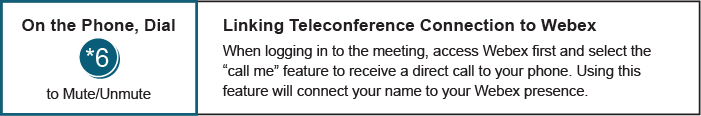 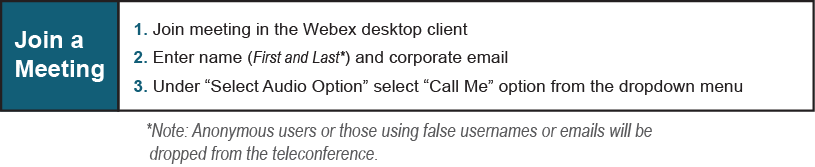 Future Meeting Dates and MaterialsFuture Meeting Dates and MaterialsFuture Meeting Dates and MaterialsFuture Meeting Dates and MaterialsMaterials Due
 to SecretaryMaterials PublishedDateTimeLocationLocationNovember 14, 2022 10:00 a.m. 10:00 a.m. WebExNovember 4, 2022 November 9, 2022 December 19, 202210:00 a.m. 10:00 a.m. WebExDecember 9, 2022 December 14, 2022 